Уважаемые руководители!Комитет по образованию Администрации муниципального образования «Смоленский район» Смоленской области представляет выписку из плана работы комитета по образованию на сентябрь 2017 года для руководства в работе.Дополнительно сообщаем, что в план работы комитета по образованию в течение месяца могут вноситься изменения. Председатель комитета по образованию                                                                      И.В. ЛонщаковаПлан мероприятий комитета по образованию Администрации муниципального образования «Смоленский район»  на сентябрь 2017 года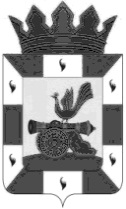 РОССИЙСКАЯ ФЕДЕРАЦИЯКомитет по образованиюАдминистрациимуниципального образования«Смоленский район»Смоленской областиг .Смоленск, проезд М.Конева,д.28е,Тел. 55-51-52, 62-31-49, 55-63-94E-mail: obr_smolray@admin-smolensk.ruот 31.08.2017 № 4622Руководителям образовательных организаций Смоленского районаДатаМероприятияМероприятияКонтингентОснование для включения в планМесто и время проведенияОтветственныеОтветственныеФорма представления результатаФорма представления результата01.09Праздник «День знаний»Праздник «День знаний»Обучающиеся ООГодовой план работы комитета по образованию, приказ № 361 от 21.12.2016Образовательные организации1000Руководители ООРуководители ООфотоотчетфотоотчет05.09ОГЭ по русскому языкуОГЭ по русскому языкуУчащиеся ООРасписание экзаменов проведения ОГЭ-2017Печерская СШ10.00Прохоренкова Т.В.Прохоренкова Т.В.Протокол проверкиПротокол проверкиДата уточняетсяСовещание руководителей образовательных организацийСовещание руководителей образовательных организацийРуководители образовательных организацийГодовой план работы комитета по образованию, приказ № 361 от 21.12.2016Малый зал Начало в 1400Лонщакова И.В.Лонщакова И.В.Протокол совещания руководителейобразовательных организацийПротокол совещания руководителейобразовательных организаций08.09ОГЭ по математикеОГЭ по математикеУчащиеся ООРасписание экзаменов проведения ОГЭ-2017Печерская СШ1000Прохоренкова Т.В.Прохоренкова Т.В.Протокол проверкиПротокол проверки08.09Сдача ЕГЭ в дополнительные сроки: математика базовый уровеньСдача ЕГЭ в дополнительные сроки: математика базовый уровеньУчащиеся ООРасписание экзаменов проведения ЕГЭ-2017г. СмоленскШарпаева Е.А.Шарпаева Е.А.Протокол проверкиПротокол проверки11.09ОГЭ по истории, биологииОГЭ по истории, биологииУчащиеся ООРасписание экзаменов проведения ОГЭ-2017Печерская СШ1000Прохоренкова Т.В.Прохоренкова Т.В.Протокол проверкиПротокол проверки13.09ОГЭ по обществознанию, географииОГЭ по обществознанию, географииУчащиеся ООРасписание экзаменов проведения ОГЭ-2017Печерская СШ1000Прохоренкова Т.В.Прохоренкова Т.В.Протокол проверкиПротокол проверки14.09Совещание заместителей директора по УВР Совещание заместителей директора по УВР Заместители директора по УВР Годовой план работы комитета по образованию, приказ № 361 от 21.12.2016Малый залНачало в 1400Синицина Е.Ф.Синицина Е.Ф.Протокол совещанияПротокол совещания14.09РМО воспитателей и логопедовРМО воспитателей и логопедовПедагоги ДОУПлан работы методического кабинета на 2017 год Пр №378 от 27.12.2016г.МБДОУ «Золотая рыбка»- 10-00Шишкарева Е.М.Шишкарева Е.М.ПротоколПротокол15.09Заседание Координационного Совета по профилактике беспризорности, безнадзорности и правонарушенийЗаседание Координационного Совета по профилактике беспризорности, безнадзорности и правонарушенийЧлены СоветаГодовой план работы комитета по образованию, приказ № 361 от 21.12.2016Малый зал Начало в 1500Лонщакова И.В.Кунавич Е.НЛонщакова И.В.Кунавич Е.НПротокол заседанияПротокол заседанияДата уточняетсяЗаседание Координационного Совета по духовно-нравственному  образованию детей и молодежиЗаседание Координационного Совета по духовно-нравственному  образованию детей и молодежиЧлены СоветаГодовой план работы комитета по образованию, приказ № 361 от 21.12.2016Малый зал Начало в 1400Лонщакова И.В.Лонщакова И.В.Протокол заседанияПротокол заседания14.09 – 16.09Районный конкурс рисунков, фотографий, сочинений «Война в истории моей семьи»Районный конкурс рисунков, фотографий, сочинений «Война в истории моей семьи»Обучающиеся ООГодовой план работы комитета по образованию, приказ № 361 от 21.12.2016Комитет по образованиюКиргетова К.В.Киргетова К.В.Итоговый приказИтоговый приказ16.09Комплектование в ДОУКомплектование в ДОУОбразовательные организацииПостановление Адм. МО Смол.р-н «Об утверждении Порядка комплектования муниципальных бюджетных  образовательных учреждений, реализующих образовательную программу  дошкольного образования, расположенных  на территории муниципального  образования «Смоленский район» Смоленской области"Образовательные организацииПрохоренкова Т.В.Прохоренкова Т.В.Протокол комиссии по комплектованию, приказ комитета по образованию по итогам комплектования Протокол комиссии по комплектованию, приказ комитета по образованию по итогам комплектования 19.09ОГЭ по географииОГЭ по географииУчащиеся ООРасписание экзаменов проведения ОГЭ-2017Печерская СШ1000Прохоренкова Т.В.Прохоренкова Т.В.Протокол проверкиПротокол проверки20.09Фестиваль патриотической песни «Солдатские звезды»Фестиваль патриотической песни «Солдатские звезды»Обучающиеся ООГодовой план работы комитета по образованию, приказ № 361 от 21.12.2016Печерская СШ1000Киргетова К.В.Киргетова К.В.ФотоотчетФотоотчет21.09Международный торжественный сбор «Единый час духовности «Голубь мира»»Международный торжественный сбор «Единый час духовности «Голубь мира»»Обучающиеся ООГодовой план работы комитета по образованию, приказ № 361 от 21.12.2016Пригорская СШ9-00 Киргетова К.В.Киргетова К.В.ФотоотчетФотоотчет21.09ОГЭ по информатикеОГЭ по информатикеУчащиеся ООРасписание экзаменов проведения ОГЭ-2017Печерская СШ1000Прохоренкова Т.В.Прохоренкова Т.В.Протокол проверкиПротокол проверкиВ течение  месяцаСмотр - конкурс  учебно-опытных участков образовательных учреждений Смоленского районаСмотр - конкурс  учебно-опытных участков образовательных учреждений Смоленского районаОбразовательные организацииГодовой план работы комитета по образованию, приказ № 361 от 21.12.2016Образовательные организацииКиргетова К.В.Киргетова К.В.СправкаСправка21.09Районный легкоатлетический кроссРайонный легкоатлетический кроссОбучающиеся ООГрафик проведения районных соревнованийМесто проведения уточняется10-00Киргетова К.В.Киргетова К.В.Протокол соревнованийПротокол соревнований22.09Комплектование дошкольных образовательных организацийКомплектование дошкольных образовательных организацийОчередникиГодовой план работы комитета по образованию, приказ № 361 от 21.12.2016Комитет по образованиюПрохоренкова Т.В.Прохоренкова Т.В.Протокол комиссии по комплектованию, приказПротокол комиссии по комплектованию, приказ28.09Областной легкоатлетический кроссОбластной легкоатлетический кроссОбучающиеся ООГрафик проведения областных  соревнованийМесто проведения уточняется10-00Киргетова К.В.Киргетова К.В.Протокол соревнованийПротокол соревнованийКонтрольные мероприятияКонтрольные мероприятияКонтрольные мероприятияКонтрольные мероприятияКонтрольные мероприятияКонтрольные мероприятияКонтрольные мероприятияКонтрольные мероприятияКонтрольные мероприятияКонтрольные мероприятияВ течение месяцаЗаполнение сайтов ОУОбразовательные организацииОбразовательные организацииГодовой план работы комитета по образованию, приказ № 361 от 21.12.2016Комитет по образованиюКомитет по образованиюКиргетова К.В.Киргетова К.В.СправкаВ течение месяцаОрганизация работы групп продленного дня в муниципальных бюджетных образовательных организациях. Образовательные организацииОбразовательные организацииГодовой план работы комитета по образованию, приказ № 361 от 21.12.2016Образовательные организацииОбразовательные организацииСиницина Е.Ф.Прохоренкова Т.В.Синицина Е.Ф.Прохоренкова Т.В.СправкаВ течение месяцаОрганизация работы в образовательных организациях по профилактике и предупреждению ДДТТ. Правила приема в ОООбразовательные организацииОбразовательные организацииПерспективный план ведомственного (учредительного)контроля за деятельностью муниципальных образовательных организаций МО «Смоленский район» смоленской области на 2015-2019 годы Пр№98/1 от 10.04.2015Образовательные организацииОбразовательные организацииСиницина Е.Ф.Шарпаева Е.А.Киргетова К.В.Синицина Е.Ф.Шарпаева Е.А.Киргетова К.В.СправкаВ течение месяцаОрганизация и проведение школьного этапа Всероссийской олимпиады школьниковОбразовательные организацииОбразовательные организацииГодовой план работы комитета по образованию, приказ № 361 от 21.12.2016Комитет по образованиюКомитет по образованиюДовгун  Н.В.Довгун  Н.В.СправкаВ течение месяцаОрганизация работы по приему тарификации и статистической отчетности на начало учебного годаОбразовательные организацииОбразовательные организацииГодовой план работы комитета по образованию, приказ № 361 от 21.12.2016Комитет по образованиюКомитет по образованиюЛонщакова И.В.Лонщакова И.В.СправкаВ течение месяцаКомплексная проверка МБОУ Богородицкой  СШАдминистрацияМБОУ Богородицкой  СШАдминистрацияМБОУ Богородицкой  СШПерспективный план ведомственного (учредительного) контроля за деятельностью муниципальных образовательных организаций МО «Смоленский район» Смоленской области на 2015-2019 годы Пр№98/1 от 10.04.2015МБОУ Богородицкая  СШМБОУ Богородицкая  СШЛонщакова. И.В.Синицина Е.Ф.Прохоренкова Т.В.Шарпаева Е.А.Лонщакова. И.В.Синицина Е.Ф.Прохоренкова Т.В.Шарпаева Е.А.Справка, приказ о результатах комплексной проверкиВ течение месяцаПроведение проверок условий жизни несовершеннолетних, находящихся под опекой (попечительством).  Годовой план работы комитета по образованию, приказ № 361 от 21.12.2016Кунавич Е.Н.Кунавич Е.Н.Справка, приказ о результатах комплексной проверкиВ течение месяцаДокументарная проверка  организации питания в ОООбразовательные организацииОбразовательные организацииГодовой план работы комитета по образованию, приказ № 361 от 21.12.2016Образовательные организацииОбразовательные организацииКорниенко Л.Г.Корниенко Л.Г.Справка